Assemblée générale ordinaire et Extraordinaire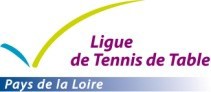 29 juin 2019 - MESLAY DU MAINE (53)(Pour un Président de club à son représentant désigné à cet effet en cas d’indisponibilité)Je soussigné (e) NOM : 	Prénom : 	Président(e) du club  N° 12…………….. Nombre de Voix :……..Donne mandat pour me représenter à M. – Mme – Melle ……………………………………………………NOM : 	Licencié(e) N° 	Prénom :	, membre de notre associationMandat donné le :_ 	Mandat accepté le :_ 	Signature obligatoire du Représentant :	Signature obligatoire du mandaté :(écrire à la main : "Bon pour Mandat")----------------------------------------------------------------------------------------------------------------------------- Assemblée générale ordinaire et Extraordinaire29 juin 2019 - MESLAY DU MAINE (53)(Pour un Président de club au Président ou au délégué d’un autre club du même département)Je soussigné (e) NOM : 	Prénom : 	Président(e) du club	N° 12…………….. Nombre de Voix :……..Donne pouvoir de me représenter à un club de mon département à l’Assemblée générale Ordinaire et extraordinaire de la LIGUE de TENNIS de TABLE des Pays de la Loire, le 29 juin 2019, à MESLAY DU MAINE(53)  à :NOM : 	Prénom : 	Membre de l'Association : 		 Licencié(e) N° 	Mandat donné le :_ 	Mandat accepté le :_ 	Signature obligatoire du Président ou son Représentant :		Signature obligatoire du mandaté :(écrire à la main : "Bon pour Mandat")